ESCOLA _________________________________DATA:_____/_____/_____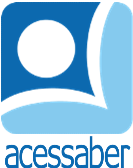 PROF:_______________________________________TURMA:___________NOME:________________________________________________________PROBLEMAS DE SUBTRAÇÃODuas pessoas juntas têm R$ 176,00, a primeira tem R$ 75,00. Quanto tem a segunda?R: O pacote de balas tinha 48 unidades, João comeu 20. Quantos doces sobraram no pacote?R: Vovó tem 65 anos, vovô tem 5 anos a menos. Qual a idade do vovô?R: Noah tinha 158 lápis, ele deu 48 para sua amiga Isadora. Com quantos lápis ele ficou?R: Um sorveteiro saiu de casa com 197 picolés em seu carrinho, durante o dia ele vendeu 126 picolés. Quantos picolés ele ainda tem?R: ESPAÇO LIVRE PARA CRIATIVIDADE